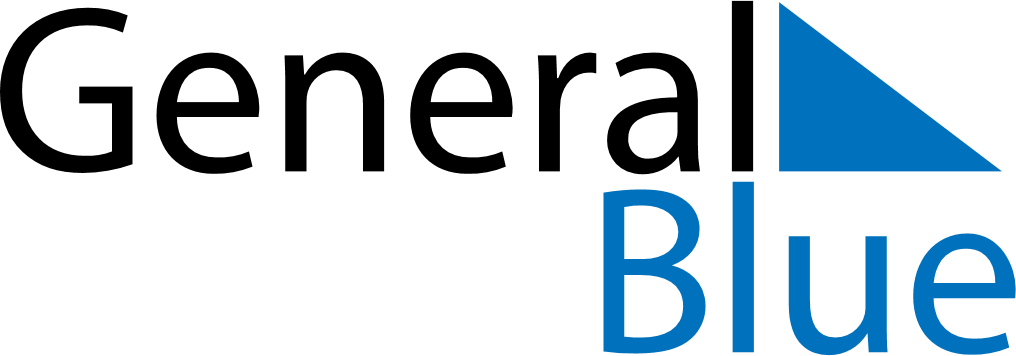 December 2024December 2024December 2024December 2024December 2024December 2024Kong Krailat, Sukhothai, ThailandKong Krailat, Sukhothai, ThailandKong Krailat, Sukhothai, ThailandKong Krailat, Sukhothai, ThailandKong Krailat, Sukhothai, ThailandKong Krailat, Sukhothai, ThailandSunday Monday Tuesday Wednesday Thursday Friday Saturday 1 2 3 4 5 6 7 Sunrise: 6:33 AM Sunset: 5:44 PM Daylight: 11 hours and 11 minutes. Sunrise: 6:33 AM Sunset: 5:44 PM Daylight: 11 hours and 10 minutes. Sunrise: 6:34 AM Sunset: 5:45 PM Daylight: 11 hours and 10 minutes. Sunrise: 6:35 AM Sunset: 5:45 PM Daylight: 11 hours and 10 minutes. Sunrise: 6:35 AM Sunset: 5:45 PM Daylight: 11 hours and 9 minutes. Sunrise: 6:36 AM Sunset: 5:45 PM Daylight: 11 hours and 9 minutes. Sunrise: 6:36 AM Sunset: 5:46 PM Daylight: 11 hours and 9 minutes. 8 9 10 11 12 13 14 Sunrise: 6:37 AM Sunset: 5:46 PM Daylight: 11 hours and 8 minutes. Sunrise: 6:38 AM Sunset: 5:46 PM Daylight: 11 hours and 8 minutes. Sunrise: 6:38 AM Sunset: 5:47 PM Daylight: 11 hours and 8 minutes. Sunrise: 6:39 AM Sunset: 5:47 PM Daylight: 11 hours and 8 minutes. Sunrise: 6:39 AM Sunset: 5:47 PM Daylight: 11 hours and 7 minutes. Sunrise: 6:40 AM Sunset: 5:48 PM Daylight: 11 hours and 7 minutes. Sunrise: 6:40 AM Sunset: 5:48 PM Daylight: 11 hours and 7 minutes. 15 16 17 18 19 20 21 Sunrise: 6:41 AM Sunset: 5:48 PM Daylight: 11 hours and 7 minutes. Sunrise: 6:42 AM Sunset: 5:49 PM Daylight: 11 hours and 7 minutes. Sunrise: 6:42 AM Sunset: 5:49 PM Daylight: 11 hours and 7 minutes. Sunrise: 6:43 AM Sunset: 5:50 PM Daylight: 11 hours and 7 minutes. Sunrise: 6:43 AM Sunset: 5:50 PM Daylight: 11 hours and 6 minutes. Sunrise: 6:44 AM Sunset: 5:51 PM Daylight: 11 hours and 6 minutes. Sunrise: 6:44 AM Sunset: 5:51 PM Daylight: 11 hours and 6 minutes. 22 23 24 25 26 27 28 Sunrise: 6:45 AM Sunset: 5:52 PM Daylight: 11 hours and 6 minutes. Sunrise: 6:45 AM Sunset: 5:52 PM Daylight: 11 hours and 6 minutes. Sunrise: 6:46 AM Sunset: 5:53 PM Daylight: 11 hours and 6 minutes. Sunrise: 6:46 AM Sunset: 5:53 PM Daylight: 11 hours and 7 minutes. Sunrise: 6:47 AM Sunset: 5:54 PM Daylight: 11 hours and 7 minutes. Sunrise: 6:47 AM Sunset: 5:54 PM Daylight: 11 hours and 7 minutes. Sunrise: 6:47 AM Sunset: 5:55 PM Daylight: 11 hours and 7 minutes. 29 30 31 Sunrise: 6:48 AM Sunset: 5:55 PM Daylight: 11 hours and 7 minutes. Sunrise: 6:48 AM Sunset: 5:56 PM Daylight: 11 hours and 7 minutes. Sunrise: 6:49 AM Sunset: 5:57 PM Daylight: 11 hours and 7 minutes. 